TOWN OF SCOTLAND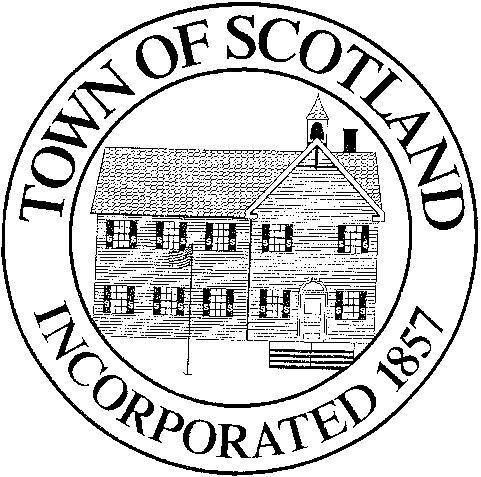 BOARD OF SELECTMEN       , CT 06264(860) 456-7797 x 101BOARD OF SELECTMEN MEETING December 14th, 2022Location: Scotland Volunteer Community Hall47 Brook RoadMeeting is in-person, with online accessPlease join my meeting from your computer, tablet or smartphone. 
https://meet.goto.com/571365213You can also dial in using your phone.
Access Code: 571-365-213United States:  +1 (872) 240-3412
Get the app now and be ready when your first meeting starts: https://meet.goto.com/install AGENDACall to OrderAudience for CitizensAdditions to Agenda Approval of minutes of the October 26th, 2022 MeetingTreasurer’s ReportProcurement AgreementScotland Elementary School Board of Education CNR Fund ResolutionApproval of Tax WarrantTax Refund – Justin F. Jalbert for $220.60Appointment of Sharon George as Town Clerk & Barbara McKinney as Assistant Town ClerkAppointment of Linda Segar to Library BoardApproval of 2023 Meeting Dates and Holiday ScheduleReport of SelectmenAudience for CitizensAdjournmentAction Anticipated on Agenda Items